「令和３年度広島県ACP普及推進員養成研修」アンケート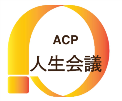 　　　　　　　　　　　　　　　　　　　　　　　　　　（氏名　　　　　　　　　　　）１　受講の感想などについて，教えてください。（１）「基礎講習」について　　①　内容　　　ア　よくわかった　イ　わかった　ウ　普通　エ　わかりにくかった　オ　わからなかった　　②　時間　　　ア　長い　　イ　少し長い　ウ　ちょうど良い　エ　少し短い　オ　短い（２）「グループワーク」について　　①　ＡＣＰのポイントは整理できましたか。　　　ア　非常に理解できた　イ　ある程度理解できた　ウ　あまり理解できなかった　　　エ　全く理解できなかった　　②　ＡＣＰ普及のイメージ化はできましたか。　　　ア　非常にできた　イ　ある程度できた　ウ　あまりできなかった　エ　全くできなかった　　③　ディスカッションは満足できましたか。　　　ア　非常に満足できた　イ　ある程度満足できた　ウ　あまり満足できなかった　　　エ　満足できなかった　　④　時間は適当でしたか。　　　ア　長かった　イ　やや長かった　ウ　やや短かった　エ　短かった（３）本研修参加前と参加後を比較して，ＡＣＰの理解度について教えてください。　　ア　理解度があがった　　　　　　　イ　参加前と変わらない（４）本研修は今後の普及啓発に活かせますか。　　ア　活かせる　　イ　概ね活かせる　ウ　あまり活かせない　エ　活かせない（５）すでに実践されておられる方にお聞きします。実践する上で困難と感じる点について教えてください。（複数選択可）　　ア　チーム内（多職種）の意欲・理解度の差　　　イ　職場内（上司等）での理解が得にくい　　ウ　日常業務の多忙　　エ　患者・家族・市民の無関心　　オ　始めるタイミング，きっかけ　　カ　言葉かけの手法，技術　　キ　言語化・表出されるものが真意であるのかの汲み取り　　ク　信頼関係の構築　　ケ　その他（　　　　　　　　　　　　　　　　　　　　　　　　　　　　　　　　）（６）フォローアップ研修や情報交換会は必要と思われますか。　　　必要と思われるものに印や記入をお願いします。（複数回答可）ア　フォローアップ研修　　イ　情報交換会　ウ　Webを活用した情報交換エ　その他（　　　　　　　　　　　　　　　　　　　　　　　　　　　　　　　）（７）本研修修了後，ＡＣＰ普及推進員としてどのような普及啓発を考えておられますか。場所（　　　　　　　　　　　　　　　　　　　　　　　　　　　　　　　　）対象者（　　　　　　　　　　　　　　　　　　　　　　　　　　　　　　　）場所（　　　　　　　　　　　　　　　　　　　　　　　　　　　　　　　　）対象者（　　　　　　　　　　　　　　　　　　　　　　　　　　　　　　　）場所（　　　　　　　　　　　　　　　　　　　　　　　　　　　　　　　　）対象者（　　　　　　　　　　　　　　　　　　　　　　　　　　　　　　　）（８）その他，研修に関する御意見などについて，自由にお書きください。（９）本研修を全課程修了された方について，研修修了者（ＡＣＰ普及推進員）である旨を広島県ホームページに掲載させていただいてよろしいでしょうか。（所属及び氏名を掲載）次のいずれかに○をつけてください。可　　　・　　　不可御協力ありがとうございました